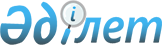 О внесении изменений и дополнений в решение Глубоковского районного маслихата от 31 декабря 2020 года № 56/2-VI "О бюджетах поселков и сельских округов Глубоковского района на 2021-2023 годы"
					
			С истёкшим сроком
			
			
		
					Решение Глубоковского районного маслихата Восточно-Казахстанской области от 16 апреля 2021 года № 4/2-VII. Зарегистрировано Департаментом юстиции Восточно-Казахстанской области 29 апреля 2021 года № 8695. Прекращено действие в связи с истечением срока
      Примечание ИЗПИ.
      В тексте документа сохранена пунктуация и орфография оригинала.
      В соответствии с пунктом 4 статьи 109-1 Бюджетного кодекса Республики Казахстан от 4 декабря 2008 года, подпунктом 1) пункта 1 статьи 6 Закона Республики Казахстан от 23 января 2001 года "О местном государственном управлении и самоуправлении в Республике Казахстан", решением Глубоковского районного маслихата от 19 марта 2021 года № 3/6-VII "О внесении изменений в решение Глубоковского районного маслихата от 28 декабря 2020 года № 55/2-VI "О Глубоковском районном бюджете на 2021-2023 годы"" (зарегистрировано в Реестре государственной регистрации нормативных правовых актов за № 8523) Глубоковский районный маслихат РЕШИЛ:
      1. Внести в решение Глубоковского районного маслихата от 31 декабря 2020 года № 56/2-VI "О бюджетах поселков и сельских округов Глубоковского района на 2021-2023 годы" (зарегистрировано в Реестре государственной регистрации нормативных правовых актов за № 8335, опубликовано 21 января 2021 года в Эталонном контрольном банке нормативных правовых актов Республики Казахстан в электронном виде) следующие изменения и дополнения:
      пункт 1 изложить в следующей редакции:
      "1. Утвердить бюджет поселка Алтайский Глубоковского района на 2021-2023 годы согласно приложениям 1, 2 и 3 соответственно, в том числе на 2021 год в следующих объемах:
      1) доходы – 36474,4 тысяч тенге, в том числе:
      налоговые поступления – 5038 тысяч тенге;
      неналоговые поступления – 0 тысяч тенге;
      поступления от продажи основного капитала – 0 тысяч тенге;
      поступления трансфертов – 31436,4 тысяч тенге;
      2) затраты – 37005 тысяч тенге;
      3) чистое бюджетное кредитование – 0 тысяч тенге, в том числе:
      бюджетные кредиты – 0 тысяч тенге;
      погашение бюджетных кредитов – 0 тысяч тенге;
      4) сальдо по операциям с финансовыми активами – 0 тысяч тенге, в том числе:
      приобретение финансовых активов – 0 тысяч тенге;
      поступление от продажи финансовых активов государства – 0 тысяч тенге;
      5) дефицит (профицит) бюджета – -530,6 тысяч тенге;
      6) финансирование дефицита (использование профицита) бюджета – 530,6 тысяч тенге, в том числе:
      поступление займов – 0 тысяч тенге;
      погашение займов – 0 тысяч тенге;
      используемые остатки бюджетных средств – 530,6 тысяч тенге.";
      пункт 3 изложить в следующей редакции:
      "3. Учесть в бюджете поселка Алтайский на 2021 год целевые трансферты в сумме 18240,4 тысяч тенге, в том числе из областного бюджета в сумме 9500 тысяч тенге, из районного бюджета в сумме 8740,4 тысяч тенге.";
      пункт 4 изложить в следующей редакции:
      "4. Утвердить бюджет поселка Белоусовка Глубоковского района на 2021-2023 годы согласно приложениям 4, 5 и 6 соответственно, в том числе на 2021 год в следующих объемах:
      1) доходы – 47018,9 тысяч тенге, в том числе:
      налоговые поступления – 37906 тысяч тенге;
      неналоговые поступления – 0 тысяч тенге;
      поступления от продажи основного капитала – 0 тысяч тенге;
      поступления трансфертов – 9112,9 тысяч тенге;
      2) затраты – 56625,1 тысяч тенге;
      3) чистое бюджетное кредитование – 0 тысяч тенге, в том числе:
      бюджетные кредиты – 0 тысяч тенге;
      погашение бюджетных кредитов – 0 тысяч тенге;
      4) сальдо по операциям с финансовыми активами – 0 тысяч тенге, в том числе:
      приобретение финансовых активов – 0 тысяч тенге;
      поступление от продажи финансовых активов государства – 0 тысяч тенге;
      5) дефицит (профицит) бюджета – -9606,2 тысяч тенге;
      6) финансирование дефицита (использование профицита) бюджета – 9606,2 тысяч тенге, в том числе:
      поступление займов – 0 тысяч тенге;
      погашение займов – 0 тысяч тенге;
      используемые остатки бюджетных средств – 9606,2 тысяч тенге.";
      дополнить пунктом 5-1 следующего содержания:
      "5-1. Учесть в бюджете поселка Белоусовка на 2021 год целевые трансферты из районного бюджета в сумме 164,9 тысяч тенге.";
      пункт 6 изложить в следующей редакции:
      "6. Утвердить бюджет Березовского сельского округа Глубоковского района на 2021-2023 годы согласно приложениям 7, 8 и 9 соответственно, в том числе на 2021 год в следующих объемах:
      1) доходы – 24249,7 тысяч тенге, в том числе:
      налоговые поступления – 4875 тысяч тенге;
      неналоговые поступления – 0 тысяч тенге;
      поступления от продажи основного капитала – 0 тысяч тенге;
      поступления трансфертов – 19374,7 тысяч тенге;
      2) затраты – 24501,4 тысяч тенге;
      3) чистое бюджетное кредитование – 0 тысяч тенге, в том числе:
      бюджетные кредиты – 0 тысяч тенге;
      погашение бюджетных кредитов – 0 тысяч тенге;
      4) сальдо по операциям с финансовыми активами – 0 тысяч тенге, в том числе:
      приобретение финансовых активов – 0 тысяч тенге;
      поступление от продажи финансовых активов государства – 0 тысяч тенге;
      5) дефицит (профицит) бюджета – -251,7 тысяч тенге;
      6) финансирование дефицита (использование профицита) бюджета – 251,7 тысяч тенге, в том числе:
      поступление займов – 0 тысяч тенге;
      погашение займов – 0 тысяч тенге;
      используемые остатки бюджетных средств – 251,7 тысяч тенге.";
      пункт 8 изложить в следующей редакции:
      "8. Учесть в бюджете Березовского сельского округа на 2021 год целевые трансферты из районного бюджета в сумме 2912,7 тысяч тенге.";
      пункт 9 изложить в следующей редакции:
      "9. Утвердить бюджет Бобровского сельского округа Глубоковского района на 2021-2023 годы согласно приложениям 10, 11 и 12 соответственно, в том числе на 2021 год в следующих объемах:
      1) доходы – 29888,9 тысяч тенге, в том числе:
      налоговые поступления – 12022 тысяч тенге;
      неналоговые поступления – 0 тысяч тенге;
      поступления от продажи основного капитала – 0 тысяч тенге;
      поступления трансфертов – 17866,9 тысяч тенге;
      2) затраты – 33751,5 тысяч тенге;
      3) чистое бюджетное кредитование – 0 тысяч тенге, в том числе:
      бюджетные кредиты – 0 тысяч тенге;
      погашение бюджетных кредитов – 0 тысяч тенге;
      4) сальдо по операциям с финансовыми активами – 0 тысяч тенге, в том числе:
      приобретение финансовых активов – 0 тысяч тенге;
      поступление от продажи финансовых активов государства – 0 тысяч тенге;
      5) дефицит (профицит) бюджета – -3862,6 тысяч тенге;
      6) финансирование дефицита (использование профицита) бюджета – 3862,6 тысяч тенге, в том числе:
      поступление займов – 0 тысяч тенге;
      погашение займов – 0 тысяч тенге;
      используемые остатки бюджетных средств – 3862,6 тысяч тенге.";
      пункт 11 изложить в следующей редакции:
      "11. Учесть в бюджете Бобровского сельского округа на 2021 год целевые трансферты из районного бюджета в сумме 7164,9 тысяч тенге.";
      пункт 12 изложить в следующей редакции:
      "12. Утвердить бюджет Быструшинского сельского округа Глубоковского района на 2021-2023 годы согласно приложениям 13, 14 и 15 соответственно, в том числе на 2021 год в следующих объемах:
      1) доходы – 47545,2 тысяч тенге, в том числе:
      налоговые поступления – 5503 тысяч тенге;
      неналоговые поступления – 0 тысяч тенге;
      поступления от продажи основного капитала – 0 тысяч тенге;
      поступления трансфертов – 42042,2 тысяч тенге;
      2) затраты – 47844 тысяч тенге;
      3) чистое бюджетное кредитование – 0 тысяч тенге, в том числе:
      бюджетные кредиты – 0 тысяч тенге;
      погашение бюджетных кредитов – 0 тысяч тенге;
      4) сальдо по операциям с финансовыми активами – 0 тысяч тенге, в том числе:
      приобретение финансовых активов – 0 тысяч тенге;
      поступление от продажи финансовых активов государства – 0 тысяч тенге;
      5) дефицит (профицит) бюджета – -298,8 тысяч тенге;
      6) финансирование дефицита (использование профицита) бюджета – 298,8 тысяч тенге, в том числе:
      поступление займов – 0 тысяч тенге;
      погашение займов – 0 тысяч тенге;
      используемые остатки бюджетных средств – 298,8 тысяч тенге.";
      пункт 14 изложить в следующей редакции:
      "14. Учесть в бюджете Быструшинского сельского округа на 2021 год целевые трансферты в сумме 25664,2 тысяч тенге, в том числе из областного бюджета в сумме 9500 тысяч тенге, из районного бюджета в сумме 16164,2 тысяч тенге.";
      пункт 15 изложить в следующей редакции:
      "15. Утвердить бюджет поселка Верхнеберезовский Глубоковского района на 2021-2023 годы согласно приложениям 16, 17 и 18 соответственно, в том числе на 2021 год в следующих объемах:
      1) доходы – 26898,4 тысяч тенге, в том числе:
      налоговые поступления – 6532 тысяч тенге;
      неналоговые поступления – 0 тысяч тенге;
      поступления от продажи основного капитала – 0 тысяч тенге;
      поступления трансфертов – 20366,4 тысяч тенге;
      2) затраты – 27662,3 тысяч тенге;
      3) чистое бюджетное кредитование – 0 тысяч тенге, в том числе:
      бюджетные кредиты – 0 тысяч тенге;
      погашение бюджетных кредитов – 0 тысяч тенге;
      4) сальдо по операциям с финансовыми активами – 0 тысяч тенге, в том числе:
      приобретение финансовых активов – 0 тысяч тенге;
      поступление от продажи финансовых активов государства – 0 тысяч тенге;
      5) дефицит (профицит) бюджета – -763,9 тысяч тенге;
      6) финансирование дефицита (использование профицита) бюджета – 763,9 тысяч тенге, в том числе:
      поступление займов – 0 тысяч тенге;
      погашение займов – 0 тысяч тенге;
      используемые остатки бюджетных средств – 763,9 тысяч тенге.";
      дополнить пунктом 16-1 следующего содержания:
      "16-1. Учесть в бюджете поселка Верхнеберезовский на 2021 год целевые трансферты из районного бюджета в сумме 3749,4 тысяч тенге.";
      пункт 17 изложить в следующей редакции:
      "17. Утвердить бюджет Веселовского сельского округа Глубоковского района на 2021-2023 годы согласно приложениям 19, 20 и 21 соответственно, в том числе на 2021 год в следующих объемах:
      1) доходы – 29633,4 тысяч тенге, в том числе:
      налоговые поступления – 9072 тысяч тенге;
      неналоговые поступления – 0 тысяч тенге;
      поступления от продажи основного капитала – 0 тысяч тенге;
      поступления трансфертов – 20561,4 тысяч тенге;
      2) затраты – 30880,3 тысяч тенге;
      3) чистое бюджетное кредитование – 0 тысяч тенге, в том числе:
      бюджетные кредиты – 0 тысяч тенге;
      погашение бюджетных кредитов – 0 тысяч тенге;
      4) сальдо по операциям с финансовыми активами – 0 тысяч тенге, в том числе:
      приобретение финансовых активов – 0 тысяч тенге;
      поступление от продажи финансовых активов государства – 0 тысяч тенге;
      5) дефицит (профицит) бюджета – -1246,9 тысяч тенге;
      6) финансирование дефицита (использование профицита) бюджета – 1246,9 тысяч тенге, в том числе:
      поступление займов – 0 тысяч тенге;
      погашение займов – 0 тысяч тенге;
      используемые остатки бюджетных средств – 1246,9 тысяч тенге.";
      дополнить пунктом 18-1 следующего содержания:
      "18-1. Учесть в бюджете Веселовского сельского округа на 2021 год целевые трансферты из районного бюджета в сумме 6984,4 тысяч тенге.";
      пункт 19 изложить в следующей редакции:
      "19. Утвердить бюджет поселка Глубокое Глубоковского района на 2021-2023 годы согласно приложениям 22, 23 и 24 соответственно, в том числе на 2021 год в следующих объемах:
      1) доходы – 253483,7 тысяч тенге, в том числе:
      налоговые поступления – 42920 тысяч тенге;
      неналоговые поступления – 0 тысяч тенге;
      поступления от продажи основного капитала – 0 тысяч тенге;
      поступления трансфертов – 210563,7 тысяч тенге;
      2) затраты – 257019,8 тысяч тенге;
      3) чистое бюджетное кредитование – 0 тысяч тенге, в том числе:
      бюджетные кредиты – 0 тысяч тенге;
      погашение бюджетных кредитов – 0 тысяч тенге;
      4) сальдо по операциям с финансовыми активами – 0 тысяч тенге, в том числе:
      приобретение финансовых активов – 0 тысяч тенге;
      поступление от продажи финансовых активов государства – 0 тысяч тенге;
      5) дефицит (профицит) бюджета – -3536,1 тысяч тенге;
      6) финансирование дефицита (использование профицита) бюджета – 3536,1 тысяч тенге, в том числе:
      поступление займов – 0 тысяч тенге;
      погашение займов – 0 тысяч тенге;
      используемые остатки бюджетных средств – 3536,1 тысяч тенге.";
      пункт 21 изложить в следующей редакции:
      "21. Учесть в бюджете поселка Глубокое на 2021 год целевые трансферты в сумме 203378,7 тысяч тенге, в том числе из областного бюджета в сумме 120000 тысяч тенге, из районного бюджета в сумме 83378,7 тысяч тенге.";
      пункт 22 изложить в следующей редакции:
      "22. Утвердить бюджет Иртышского сельского округа Глубоковского района на 2021-2023 годы согласно приложениям 25, 26 и 27 соответственно, в том числе на 2021 год в следующих объемах:
      1) доходы – 36995,9 тысяч тенге, в том числе:
      налоговые поступления – 20891 тысяч тенге;
      неналоговые поступления – 0 тысяч тенге;
      поступления от продажи основного капитала – 0 тысяч тенге;
      поступления трансфертов – 16104,9 тысяч тенге;
      2) затраты – 44122,1 тысяч тенге;
      3) чистое бюджетное кредитование – 0 тысяч тенге, в том числе:
      бюджетные кредиты – 0 тысяч тенге;
      погашение бюджетных кредитов – 0 тысяч тенге;
      4) сальдо по операциям с финансовыми активами – 0 тысяч тенге, в том числе:
      приобретение финансовых активов – 0 тысяч тенге;
      поступление от продажи финансовых активов государства – 0 тысяч тенге;
      5) дефицит (профицит) бюджета – -7126,2 тысяч тенге;
      6) финансирование дефицита (использование профицита) бюджета – 7126,2 тысяч тенге, в том числе:
      поступление займов – 0 тысяч тенге;
      погашение займов – 0 тысяч тенге;
      используемые остатки бюджетных средств – 7126,2 тысяч тенге.";
      дополнить пунктом 23-1 следующего содержания:
      "23-1. Учесть в бюджете Иртышского сельского округа на 2021 год целевые трансферты из районного бюджета в сумме 6505,9 тысяч тенге.";
      пункт 24 изложить в следующей редакции:
      "24. Утвердить бюджет Кожоховского сельского округа Глубоковского района на 2021-2023 годы согласно приложениям 28, 29 и 30 соответственно, в том числе на 2021 год в следующих объемах:
      1) доходы – 97053,2 тысяч тенге, в том числе:
      налоговые поступления – 6771 тысяч тенге;
      неналоговые поступления – 0 тысяч тенге;
      поступления от продажи основного капитала – 0 тысяч тенге;
      поступления трансфертов – 90282,2 тысяч тенге;
      2) затраты – 98421,7 тысяч тенге;
      3) чистое бюджетное кредитование – 0 тысяч тенге, в том числе:
      бюджетные кредиты – 0 тысяч тенге;
      погашение бюджетных кредитов – 0 тысяч тенге;
      4) сальдо по операциям с финансовыми активами – 0 тысяч тенге, в том числе:
      приобретение финансовых активов – 0 тысяч тенге;
      поступление от продажи финансовых активов государства – 0 тысяч тенге;
      5) дефицит (профицит) бюджета – -1368,5 тысяч тенге;
      6) финансирование дефицита (использование профицита) бюджета – 1368,5 тысяч тенге, в том числе:
      поступление займов – 0 тысяч тенге;
      погашение займов – 0 тысяч тенге;
      используемые остатки бюджетных средств – 1368,5 тысяч тенге.";
      пункт 26 изложить в следующей редакции:
      "26. Учесть в бюджете Кожоховского сельского округа на 2021 год целевые трансферты из районного бюджета в сумме 74535,2 тысяч тенге.";
      пункт 27 изложить в следующей редакции:
      "27. Утвердить бюджет Красноярского сельского округа Глубоковского района на 2021-2023 годы согласно приложениям 31, 32 и 33 соответственно, в том числе на 2021 год в следующих объемах:
      1) доходы – 55431,5 тысяч тенге, в том числе:
      налоговые поступления – 13273 тысяч тенге;
      неналоговые поступления – 0 тысяч тенге;
      поступления от продажи основного капитала – 0 тысяч тенге;
      поступления трансфертов – 42158,5 тысяч тенге;
      2) затраты – 57460,3 тысяч тенге;
      3) чистое бюджетное кредитование – 0 тысяч тенге, в том числе:
      бюджетные кредиты – 0 тысяч тенге;
      погашение бюджетных кредитов – 0 тысяч тенге;
      4) сальдо по операциям с финансовыми активами – 0 тысяч тенге, в том числе:
      приобретение финансовых активов – 0 тысяч тенге;
      поступление от продажи финансовых активов государства – 0 тысяч тенге;
      5) дефицит (профицит) бюджета – -2028,8 тысяч тенге;
      6) финансирование дефицита (использование профицита) бюджета – 2028,8 тысяч тенге, в том числе:
      поступление займов – 0 тысяч тенге;
      погашение займов – 0 тысяч тенге;
      используемые остатки бюджетных средств – 2028,8 тысяч тенге.";
      пункт 29 изложить в следующей редакции:
      "29. Учесть в бюджете Красноярского сельского округа на 2021 год целевые трансферты в сумме 32678,5 тысяч тенге, в том числе из областного бюджета в сумме 9500 тысяч тенге, из районного бюджета в сумме 23178,5 тысяч тенге.";
      пункт 30 изложить в следующей редакции:
      "30. Утвердить бюджет Малоубинского сельского округа Глубоковского района на 2021-2023 годы согласно приложениям 34, 35 и 36 соответственно, в том числе на 2021 год в следующих объемах:
      1) доходы – 50477,2 тысяч тенге, в том числе:
      налоговые поступления – 2981 тысяч тенге;
      неналоговые поступления – 0 тысяч тенге;
      поступления от продажи основного капитала – 0 тысяч тенге;
      поступления трансфертов – 47496,2 тысяч тенге;
      2) затраты – 50655,6 тысяч тенге;
      3) чистое бюджетное кредитование – 0 тысяч тенге, в том числе:
      бюджетные кредиты – 0 тысяч тенге;
      погашение бюджетных кредитов – 0 тысяч тенге;
      4) сальдо по операциям с финансовыми активами – 0 тысяч тенге, в том числе:
      приобретение финансовых активов – 0 тысяч тенге;
      поступление от продажи финансовых активов государства – 0 тысяч тенге;
      5) дефицит (профицит) бюджета – -178,4 тысяч тенге;
      6) финансирование дефицита (использование профицита) бюджета – 178,4 тысяч тенге, в том числе:
      поступление займов – 0 тысяч тенге;
      погашение займов – 0 тысяч тенге;
      используемые остатки бюджетных средств – 178,4 тысяч тенге.";
      дополнить пунктом 31-1 следующего содержания:
      "31-1. Учесть в бюджете Малоубинского сельского округа на 2021 год целевые трансферты из районного бюджета в сумме 31259,2 тысяч тенге.";
      пункт 32 изложить в следующей редакции:
      "32. Утвердить бюджет Опытнопольского сельского округа Глубоковского района на 2021-2023 годы согласно приложениям 37, 38 и 39 соответственно, в том числе на 2021 год в следующих объемах:
      1) доходы – 39430,5 тысяч тенге, в том числе:
      налоговые поступления – 18116 тысяч тенге;
      неналоговые поступления – 0 тысяч тенге;
      поступления от продажи основного капитала – 0 тысяч тенге;
      поступления трансфертов – 21314,5 тысяч тенге;
      2) затраты – 41575 тысяч тенге;
      3) чистое бюджетное кредитование – 0 тысяч тенге, в том числе:
      бюджетные кредиты – 0 тысяч тенге;
      погашение бюджетных кредитов – 0 тысяч тенге;
      4) сальдо по операциям с финансовыми активами – 0 тысяч тенге, в том числе:
      приобретение финансовых активов – 0 тысяч тенге;
      поступление от продажи финансовых активов государства – 0 тысяч тенге;
      5) дефицит (профицит) бюджета – -2144,5 тысяч тенге;
      6) финансирование дефицита (использование профицита) бюджета – 2144,5 тысяч тенге, в том числе:
      поступление займов – 0 тысяч тенге;
      погашение займов – 0 тысяч тенге;
      используемые остатки бюджетных средств – 2144,5 тысяч тенге.";
      пункт 34 изложить в следующей редакции:
      "34. Учесть в бюджете Опытнопольского сельского округа на 2021 год целевые трансферты из районного бюджета в сумме 15581,5 тысяч тенге.";
      пункт 35 изложить в следующей редакции:
      "35. Утвердить бюджет Секисовского сельского округа Глубоковского района на 2021-2023 годы согласно приложениям 40, 41 и 42 соответственно, в том числе на 2021 год в следующих объемах:
      1) доходы – 27860,9 тысяч тенге, в том числе:
      налоговые поступления – 9831 тысяч тенге;
      неналоговые поступления – 0 тысяч тенге;
      поступления от продажи основного капитала – 0 тысяч тенге;
      поступления трансфертов – 18029,9 тысяч тенге;
      2) затраты – 28430,8 тысяч тенге;
      3) чистое бюджетное кредитование – 0 тысяч тенге, в том числе:
      бюджетные кредиты – 0 тысяч тенге;
      погашение бюджетных кредитов – 0 тысяч тенге;
      4) сальдо по операциям с финансовыми активами – 0 тысяч тенге, в том числе:
      приобретение финансовых активов – 0 тысяч тенге;
      поступление от продажи финансовых активов государства – 0 тысяч тенге;
      5) дефицит (профицит) бюджета – -569,9 тысяч тенге;
      6) финансирование дефицита (использование профицита) бюджета - 569,9 тысяч тенге, в том числе:
      поступление займов – 0 тысяч тенге;
      погашение займов – 0 тысяч тенге;
      используемые остатки бюджетных средств – 569,9 тысяч тенге.";
      дополнить пунктом 36-1 следующего содержания:
      "36-1. Учесть в бюджете Секисовского сельского округа на 2021 год целевые трансферты из районного бюджета в сумме 3459,9 тысяч тенге.";
      пункт 37 изложить в следующей редакции:
      "37. Утвердить бюджет Тарханского сельского округа Глубоковского района на 2021-2023 годы согласно приложениям 43, 44, и 45 соответственно, в том числе на 2021 год в следующих объемах:
      1) доходы – 134910,2 тысяч тенге, в том числе:
      налоговые поступления – 13105 тысяч тенге;
      неналоговые поступления – 0 тысяч тенге;
      поступления от продажи основного капитала – 0 тысяч тенге;
      поступления трансфертов – 121805,2 тысяч тенге;
      2) затраты – 138547,8 тысяч тенге;
      3) чистое бюджетное кредитование – 0 тысяч тенге, в том числе:
      бюджетные кредиты – 0 тысяч тенге;
      погашение бюджетных кредитов – 0 тысяч тенге;
      4) сальдо по операциям с финансовыми активами – 0 тысяч тенге, в том числе:
      приобретение финансовых активов – 0 тысяч тенге;
      поступление от продажи финансовых активов государства – 0 тысяч тенге;
      5) дефицит (профицит) бюджета – -3637,6 тысяч тенге;
      6) финансирование дефицита (использование профицита) бюджета – 3637,6 тысяч тенге, в том числе:
      поступление займов – 0 тысяч тенге;
      погашение займов – 0 тысяч тенге;
      используемые остатки бюджетных средств – 3637,6 тысяч тенге.";
      пункт 39 изложить в следующей редакции:
      "39. Учесть в бюджете Тарханского сельского округа на 2021 год целевые трансферты в сумме 108810,2 тысяч тенге, в том числе из Национального фонда Республики Казахстан в сумме 67500 тысяч тенге, из областного бюджета в сумме 26500 тысяч тенге, из районного бюджета в сумме 14810,2 тысяч тенге.";
      пункт 40 изложить в следующей редакции:
      "40. Утвердить бюджет Ушановского сельского округа Глубоковского района на 2021-2023 годы согласно приложениям 46, 47 и 48 соответственно, в том числе на 2021 год в следующих объемах:
      1) доходы – 24211,9 тысяч тенге, в том числе:
      налоговые поступления – 8811 тысяч тенге;
      неналоговые поступления – 0 тысяч тенге;
      поступления от продажи основного капитала – 0 тысяч тенге;
      поступления трансфертов – 15400,9 тысяч тенге;
      2) затраты – 26538,5 тысяч тенге;
      3) чистое бюджетное кредитование – 0 тысяч тенге, в том числе:
      бюджетные кредиты – 0 тысяч тенге;
      погашение бюджетных кредитов – 0 тысяч тенге;
      4) сальдо по операциям с финансовыми активами – 0 тысяч тенге, в том числе:
      приобретение финансовых активов – 0 тысяч тенге;
      поступление от продажи финансовых активов государства – 0 тысяч тенге;
      5) дефицит (профицит) бюджета – -2326,6 тысяч тенге;
      6) финансирование дефицита (использование профицита) бюджета – 2326,6 тысяч тенге, в том числе:
      поступление займов – 0 тысяч тенге;
      погашение займов – 0 тысяч тенге;
      используемые остатки бюджетных средств – 2326,6 тысяч тенге.";
      пункт 42 изложить в следующей редакции:
      "42. Учесть в бюджете Ушановского сельского округа на 2021 год целевые трансферты из районного бюджета в сумме 2264,9 тысяч тенге.";
      пункт 43 изложить в следующей редакции:
      "43. Утвердить бюджет Черемшанского сельского округа Глубоковского района на 2021-2023 годы согласно приложениям 49, 50 и 51 соответственно, в том числе на 2021 год в следующих объемах:
      1) доходы – 39400,2 тысяч тенге, в том числе:
      налоговые поступления – 10674 тысяч тенге;
      неналоговые поступления – 0 тысяч тенге;
      поступления от продажи основного капитала – 0 тысяч тенге;
      поступления трансфертов – 28726,2 тысяч тенге;
      2) затраты – 40507,3 тысяч тенге;
      3) чистое бюджетное кредитование – 0 тысяч тенге, в том числе:
      бюджетные кредиты – 0 тысяч тенге;
      погашение бюджетных кредитов – 0 тысяч тенге;
      4) сальдо по операциям с финансовыми активами – 0 тысяч тенге, в том числе:
      приобретение финансовых активов – 0 тысяч тенге;
      поступление от продажи финансовых активов государства – 0 тысяч тенге;
      5) дефицит (профицит) бюджета – -1107,1 тысяч тенге;
      6) финансирование дефицита (использование профицита) бюджета – 1107,1 тысяч тенге, в том числе:
      поступление займов – 0 тысяч тенге;
      погашение займов – 0 тысяч тенге;
      используемые остатки бюджетных средств – 1107,1 тысяч тенге.";
      пункт 45 изложить в следующей редакции:
      "45. Учесть в бюджете Черемшанского сельского округа на 2021 год целевые трансферты из районного бюджета в сумме 13780,2 тысяч тенге.";
      приложения 1, 4, 7, 10, 13, 16, 19, 22, 25, 28, 31, 34, 37, 40, 43, 46, 49 изложить в редакции согласно приложениям 1, 2, 3, 4, 5, 6, 7, 8, 9, 10, 11, 12, 13, 14, 15, 16, 17 к настоящему решению.
      2. Настоящее решение вводится в действие с 1 января 2021 года. Бюджет поселка Алтайский Глубоковского района на 2021 год Бюджет поселка Белоусовка Глубоковского района на 2021 год Бюджет Березовского сельского округа Глубоковского района на 2021 год Бюджет Бобровского сельского округа Глубоковского района на 2021 год Бюджет Быструшинского сельского округа Глубоковского района на 2021 год Бюджет поселка Верхнеберезовский Глубоковского района на 2021 год Бюджет Веселовского сельского округа Глубоковского района на 2021 год Бюджет поселка Глубокое Глубоковского района на 2021 год Бюджет Иртышского сельского округа Глубоковского района на 2021 год Бюджет Кожоховского сельского округа Глубоковского района на 2021 год Бюджет Красноярского сельского округа Глубоковского района на 2021 год Бюджет Малоубинского сельского округа Глубоковского района на 2021 год Бюджет Опытнопольского сельского округа Глубоковского района на 2021 год Бюджет Секисовского сельского округа Глубоковского района на 2021 год Бюджет Тарханского сельского округа Глубоковского района на 2021 год Бюджет Ушановского сельского округа Глубоковского района на 2021 год Бюджет Черемшанского сельского округа Глубоковского района на 2021 год
					© 2012. РГП на ПХВ «Институт законодательства и правовой информации Республики Казахстан» Министерства юстиции Республики Казахстан
				
      Председатель сессии 

О. Калимулина

      Секретарь Глубоковского районного маслихата 

А. Калигожин
Приложение 1 к решению 
Глубоковского районного маслихата 
от 16 апреля 2021 года 
№ 4/2-VIIПриложение 1 к решению 
Глубоковского районного маслихата 
от 31 декабря 2020 года 
№ 56/2-VI
Категория
Категория
Категория
Категория
Сумма, тысяч тенге
Класс
Класс
Класс
Сумма, тысяч тенге
Подкласс
Подкласс
Сумма, тысяч тенге
Наименование
Сумма, тысяч тенге
1
2
3
4
5
I. Доходы
36474,4
Собственные доходы
5038
1
Налоговые поступления
5038
01
Подоходный налог
497
2
Индивидуальный подоходный налог
497
04
Налоги на собственность
4541
1
Налоги на имущество
85
3
Земельный налог
156
4
Налог на транспортные средства
4300
4
Поступления трансфертов 
31436,4
02
Трансферты из вышестоящих органов государственного управления
31436,4
3
Трансферты из районного (города областного значения) бюджета
31436,4
Функциональная группа
Функциональная группа
Функциональная группа
Функциональная группа
Функциональная группа
Сумма, тысяч тенге
Функциональная подгруппа
Функциональная подгруппа
Функциональная подгруппа
Функциональная подгруппа
Сумма, тысяч тенге
Администратор программ
Администратор программ
Администратор программ
Сумма, тысяч тенге
Программа
Программа
Сумма, тысяч тенге
Наименование
Сумма, тысяч тенге
1
2
3
4
5
6
II. Затраты
37005
01
Государственные услуги общего характера
16536,2
1
Представительные, исполнительные и другие органы, выполняющие общие функции государственного управления
16536,2
124
Аппарат акима города районного значения, села, поселка, сельского округа
16536,2
001
Услуги по обеспечению деятельности акима города районного значения, села, поселка, сельского округа
16241
022
Капитальные расходы государственного органа
295,2
07
Жилищно-коммунальное хозяйство
19243,2
2
Коммунальное хозяйство
16444,2
124
Аппарат акима города районного значения, села, поселка, сельского округа
16444,2
014
Организация водоснабжения населенных пунктов
16444,2
3
Благоустройство населенных пунктов
2799
124
Аппарат акима города районного значения, села, поселка, сельского округа
2799
008
Освещение улиц населенных пунктов
1905
009
Обеспечение санитарии населенных пунктов
544
011
Благоустройство и озеленение населенных пунктов
350
12
Транспорт и коммуникации
841,6
1
Автомобильный транспорт
841,6
124
Аппарат акима города районного значения, села, поселка, сельского округа
841,6
013
Обеспечение функционирования автомобильных дорог в городах районного значения, селах, поселках, сельских округах
841,6
15
Трансферты
384
1
Трансферты
384
124
Аппарат акима города районного значения, села, поселка, сельского округа
384
048
Возврат неиспользованных (недоиспользованных) целевых трансфертов
384
III. Чистое бюджетное кредитование
0
IV. Сальдо по операциям с финансовыми активами
0
Приобретение финансовых активов
0
Поступления от продажи финансовых активов государства
0
V. Дефицит (профицит) бюджета
-530,6
VI. Финансирование дефицита (использование профицита) бюджета
530,6
Поступления займов
0
Погашение займов
0
8
Используемые остатки бюджетных средств
530,6
01
Остатки бюджетных средств
530,6
1
Свободные остатки бюджетных средств
530,6Приложение 2 к решению 
Глубоковского районного маслихата 
от 16 апреля 2021 года 
№ 4/2-VIIПриложение 4 к решению 
Глубоковского районного маслихата 
от 31 декабря 2020 года 
№ 56/2-VI
Категория
Категория
Категория
Категория
Сумма, тысяч тенге
Класс
Класс
Класс
Сумма, тысяч тенге
Подкласс
Подкласс
Сумма, тысяч тенге
Наименование
Сумма, тысяч тенге
1
2
3
4
5
I. Доходы
47018,9
Собственные доходы
37906
1
Налоговые поступления
37906
01
Подоходный налог
6605
2
Индивидуальный подоходный налог
6605
04
Налоги на собственность
31301
1
Налоги на имущество
771
3
Земельный налог
1299
4
Налог на транспортные средства
29231
4
Поступления трансфертов 
9112,9
02
Трансферты из вышестоящих органов государственного управления
9112,9
3
Трансферты из районного (города областного значения) бюджета
9112,9
Функциональная группа
Функциональная группа
Функциональная группа
Функциональная группа
Функциональная группа
Сумма, тысяч тенге
Функциональная подгруппа
Функциональная подгруппа
Функциональная подгруппа
Функциональная подгруппа
Сумма, тысяч тенге
Администратор программ
Администратор программ
Администратор программ
Сумма, тысяч тенге
Программа
Программа
Сумма, тысяч тенге
Наименование
Сумма, тысяч тенге
1
2
3
4
5
6
II. Затраты
56625,1
01
Государственные услуги общего характера
28871,9
1
Представительные, исполнительные и другие органы, выполняющие общие функции государственного управления
28871,9
124
Аппарат акима города районного значения, села, поселка, сельского округа
28871,9
001
Услуги по обеспечению деятельности акима города районного значения, села, поселка, сельского округа
28507
022
Капитальные расходы государственного органа
364,9
07
Жилищно-коммунальное хозяйство
20579,2
3
Благоустройство населенных пунктов
20579,2
124
Аппарат акима города районного значения, села, поселка, сельского округа
20579,2
008
Освещение улиц населенных пунктов
3446
009
Обеспечение санитарии населенных пунктов
2073
011
Благоустройство и озеленение населенных пунктов
15060,2
12
Транспорт и коммуникации
7174
1
Автомобильный транспорт
7174
124
Аппарат акима города районного значения, села, поселка, сельского округа
7174
013
Обеспечение функционирования автомобильных дорог в городах районного значения, селах, поселках, сельских округах
7174
III. Чистое бюджетное кредитование
0
IV. Сальдо по операциям с финансовыми активами
0
Приобретение финансовых активов
0
Поступления от продажи финансовых активов государства
0
V. Дефицит (профицит) бюджета
-9606,2
VI. Финансирование дефицита (использование профицита) бюджета
9606,2
Поступления займов
0
Погашение займов
0
8
Используемые остатки бюджетных средств
9606,2
01
Остатки бюджетных средств
9606,2
1
Свободные остатки бюджетных средств
9606,2Приложение 3 к решению 
Глубоковского районного маслихата 
от 16 апреля 2021 года 
№ 4/2-VIIПриложение 7 к решению 
Глубоковского районного маслихата 
от 31 декабря 2020 года 
№ 56/2-VI
Категория
Категория
Категория
Категория
Сумма, тысяч тенге
Класс
Класс
Класс
Сумма, тысяч тенге
Подкласс
Подкласс
Сумма, тысяч тенге
Наименование
Сумма, тысяч тенге
1
2
3
4
5
I. Доходы
24249,7
Собственные доходы
4875
1
Налоговые поступления
4875
01
Подоходный налог
496
2
Индивидуальный подоходный налог
496
04
Налоги на собственность
4379
1
Налоги на имущество
51
3
Земельный налог
145
4
Налог на транспортные средства
4183
4
Поступления трансфертов 
19374,7
02
Трансферты из вышестоящих органов государственного управления
19374,7
3
Трансферты из районного (города областного значения) бюджета
19374,7
Функциональная группа
Функциональная группа
Функциональная группа
Функциональная группа
Функциональная группа
Сумма, тысяч тенге
Функциональная подгруппа
Функциональная подгруппа
Функциональная подгруппа
Функциональная подгруппа
Сумма, тысяч тенге
Администратор программ
Администратор программ
Администратор программ
Сумма, тысяч тенге
Программа
Программа
Сумма, тысяч тенге
Наименование
Сумма, тысяч тенге
1
2
3
4
5
6
II. Затраты
24501,4
01
Государственные услуги общего характера
20457,2
1
Представительные, исполнительные и другие органы, выполняющие общие функции государственного управления
20457,2
124
Аппарат акима города районного значения, села, поселка, сельского округа
20457,2
001
Услуги по обеспечению деятельности акима города районного значения, села, поселка, сельского округа
20062
022
Капитальные расходы государственного органа
395,2
07
Жилищно-коммунальное хозяйство
3244,2
3
Благоустройство населенных пунктов
3244,2
124
Аппарат акима города районного значения, села, поселка, сельского округа
3244,2
008
Освещение улиц населенных пунктов
2414,2
009
Обеспечение санитарии населенных пунктов
480
011
Благоустройство и озеленение населенных пунктов
350
12
Транспорт и коммуникации
800
1
Автомобильный транспорт
800
124
Аппарат акима города районного значения, села, поселка, сельского округа
800
013
Обеспечение функционирования автомобильных дорог в городах районного значения, селах, поселках, сельских округах
800
III. Чистое бюджетное кредитование
0
IV. Сальдо по операциям с финансовыми активами
0
Приобретение финансовых активов
0
Поступления от продажи финансовых активов государства
0
V. Дефицит (профицит) бюджета
-251,7
VI. Финансирование дефицита (использование профицита) бюджета
251,7
Поступления займов
0
Погашение займов
0
8
Используемые остатки бюджетных средств
251,7
01
Остатки бюджетных средств
251,7
1
Свободные остатки бюджетных средств
251,7Приложение 4 к решению 
Глубоковского районного маслихата 
от 16 апреля 2021 года 
№ 4/2-VIIПриложение 10 к решению 
Глубоковского районного маслихата 
от 31 декабря 2020 года 
№ 56/2-VI
Категория
Категория
Категория
Категория
Сумма, тысяч тенге
Класс
Класс
Класс
Сумма, тысяч тенге
Подкласс
Подкласс
Сумма, тысяч тенге
Наименование
Сумма, тысяч тенге
1
2
3
4
5
I. Доходы
29888,9
Собственные доходы
12022
1
Налоговые поступления
12022
01
Подоходный налог
984
2
Индивидуальный подоходный налог
984
04
Налоги на собственность
11038
1
Налоги на имущество
446
3
Земельный налог
1100
4
Налог на транспортные средства
9492
4
Поступления трансфертов 
17866,9
02
Трансферты из вышестоящих органов государственного управления
17866,9
3
Трансферты из районного (города областного значения) бюджета
17866,9
Функциональная группа
Функциональная группа
Функциональная группа
Функциональная группа
Функциональная группа
Сумма, тысяч тенге
Функциональная подгруппа
Функциональная подгруппа
Функциональная подгруппа
Функциональная подгруппа
Сумма, тысяч тенге
Администратор программ
Администратор программ
Администратор программ
Сумма, тысяч тенге
Программа
Программа
Сумма, тысяч тенге
Наименование
Сумма, тысяч тенге
1
2
3
4
5
6
II. Затраты
33751,5
01
Государственные услуги общего характера
20356,9
1
Представительные, исполнительные и другие органы, выполняющие общие функции государственного управления
20356,9
124
Аппарат акима города районного значения, села, поселка, сельского округа
20356,9
001
Услуги по обеспечению деятельности акима города районного значения, села, поселка, сельского округа
19992
022
Капитальные расходы государственного органа
364,9
07
Жилищно-коммунальное хозяйство
11433,6
3
Благоустройство населенных пунктов
11433,6
124
Аппарат акима города районного значения, села, поселка, сельского округа
11433,6
008
Освещение улиц населенных пунктов
4149
009
Обеспечение санитарии населенных пунктов
272
011
Благоустройство и озеленение населенных пунктов
7012,6
12
Транспорт и коммуникации
1961
1
Автомобильный транспорт
1961
124
Аппарат акима города районного значения, села, поселка, сельского округа
1961
013
Обеспечение функционирования автомобильных дорог в городах районного значения, селах, поселках, сельских округах
1961
III. Чистое бюджетное кредитование
0
IV. Сальдо по операциям с финансовыми активами
0
Приобретение финансовых активов
0
Поступления от продажи финансовых активов государства
0
V. Дефицит (профицит) бюджета
-3862,6
VI. Финансирование дефицита (использование профицита) бюджета
3862,6
Поступления займов
0
Погашение займов
0
8
Используемые остатки бюджетных средств
3862,6
01
Остатки бюджетных средств
3862,6
1
Свободные остатки бюджетных средств
3862,6Приложение 5 к решению 
Глубоковского районного маслихата 
от 16 апреля 2021 года 
№ 4/2-VIIПриложение 13 к решению 
Глубоковского районного маслихата 
от 31 декабря 2020 года 
№ 56/2-VI
Категория
Категория
Категория
Категория
Сумма, тысяч тенге
Класс
Класс
Класс
Сумма, тысяч тенге
Подкласс
Подкласс
Сумма, тысяч тенге
Наименование
Сумма, тысяч тенге
1
2
3
4
5
I. Доходы
47545,2
Собственные доходы
5503
1
Налоговые поступления
5503
01
Подоходный налог
289
2
Индивидуальный подоходный налог
289
04
Налоги на собственность
5214
1
Налоги на имущество
45
3
Земельный налог
552
4
Налог на транспортные средства
4617
4
Поступления трансфертов 
42042,2
02
Трансферты из вышестоящих органов государственного управления
42042,2
3
Трансферты из районного (города областного значения) бюджета
42042,2
Функциональная группа
Функциональная группа
Функциональная группа
Функциональная группа
Функциональная группа
Сумма, тысяч тенге
Функциональная подгруппа
Функциональная подгруппа
Функциональная подгруппа
Функциональная подгруппа
Сумма, тысяч тенге
Администратор программ
Администратор программ
Администратор программ
Сумма, тысяч тенге
Программа
Программа
Сумма, тысяч тенге
Наименование
Сумма, тысяч тенге
1
2
3
4
5
6
II. Затраты
47844
01
Государственные услуги общего характера
23635,2
1
Представительные, исполнительные и другие органы, выполняющие общие функции государственного управления
23635,2
124
Аппарат акима города районного значения, села, поселка, сельского округа
23635,2
001
Услуги по обеспечению деятельности акима города районного значения, села, поселка, сельского округа
18690
022
Капитальные расходы государственного органа
4945,2
07
Жилищно-коммунальное хозяйство
19183,8
2
Коммунальное хозяйство
12900
124
Аппарат акима города районного значения, села, поселка, сельского округа
12900
014
Организация водоснабжения населенных пунктов
12900
3
Благоустройство населенных пунктов
6283,8
124
Аппарат акима города районного значения, села, поселка, сельского округа
6283,8
008
Освещение улиц населенных пунктов
5276
009
Обеспечение санитарии населенных пунктов
359
011
Благоустройство и озеленение населенных пунктов
648,8
12
Транспорт и коммуникации
5025
1
Автомобильный транспорт
5025
124
Аппарат акима города районного значения, села, поселка, сельского округа
5025
013
Обеспечение функционирования автомобильных дорог в городах районного значения, селах, поселках, сельских округах
5025
III. Чистое бюджетное кредитование
0
IV. Сальдо по операциям с финансовыми активами
0
Приобретение финансовых активов
0
Поступления от продажи финансовых активов государства
0
V. Дефицит (профицит) бюджета
-298,8
VI. Финансирование дефицита (использование профицита) бюджета
298,8
Поступления займов
0
Погашение займов
0
8
Используемые остатки бюджетных средств
298,8
01
Остатки бюджетных средств
298,8
1
Свободные остатки бюджетных средств
298,8Приложение 6 к решению 
Глубоковского районного маслихата 
от 16 апреля 2021 года 
№ 4/2-VIIПриложение 16 к решению 
Глубоковского районного маслихата 
от 31 декабря 2020 года 
№ 56/2-VI
Категория
Категория
Категория
Категория
Сумма, тысяч тенге
Класс
Класс
Класс
Сумма, тысяч тенге
Подкласс
Подкласс
Сумма, тысяч тенге
Наименование
Сумма, тысяч тенге
1
2
3
4
5
I. Доходы
26898,4
Собственные доходы
6532
1
Налоговые поступления
6532
01
Подоходный налог
1358
2
Индивидуальный подоходный налог
1358
04
Налоги на собственность
5174
1
Налоги на имущество
120
3
Земельный налог
329
4
Налог на транспортные средства
4725
4
Поступления трансфертов 
20366,4
02
Трансферты из вышестоящих органов государственного управления
20366,4
3
Трансферты из районного (города областного значения) бюджета
20366,4
Функциональная группа
Функциональная группа
Функциональная группа
Функциональная группа
Функциональная группа
Сумма, тысяч тенге
Функциональная подгруппа
Функциональная подгруппа
Функциональная подгруппа
Функциональная подгруппа
Сумма, тысяч тенге
Администратор программ
Администратор программ
Администратор программ
Сумма, тысяч тенге
Программа
Программа
Сумма, тысяч тенге
Наименование
Сумма, тысяч тенге
1
2
3
4
5
6
II. Затраты
27662,3
01
Государственные услуги общего характера
21028,1
1
Представительные, исполнительные и другие органы, выполняющие общие функции государственного управления
21028,1
124
Аппарат акима города районного значения, села, поселка, сельского округа
21028,1
001
Услуги по обеспечению деятельности акима города районного значения, села, поселка, сельского округа
20568,9
022
Капитальные расходы государственного органа
459,2
07
Жилищно-коммунальное хозяйство
5285,2
2
Коммунальное хозяйство
3544,2
124
Аппарат акима города районного значения, села, поселка, сельского округа
3544,2
014
Организация водоснабжения населенных пунктов
3544,2
3
Благоустройство населенных пунктов
1741
124
Аппарат акима города районного значения, села, поселка, сельского округа
1741
008
Освещение улиц населенных пунктов
644
009
Обеспечение санитарии населенных пунктов
547
011
Благоустройство и озеленение населенных пунктов
550
12
Транспорт и коммуникации
1349
1
Автомобильный транспорт
1349
124
Аппарат акима города районного значения, села, поселка, сельского округа
1349
013
Обеспечение функционирования автомобильных дорог в городах районного значения, селах, поселках, сельских округах
1349
III. Чистое бюджетное кредитование
0
IV. Сальдо по операциям с финансовыми активами
0
Приобретение финансовых активов
0
Поступления от продажи финансовых активов государства
0
V. Дефицит (профицит) бюджета
-763,9
VI. Финансирование дефицита (использование профицита) бюджета
763,9
Поступления займов
0
Погашение займов
0
8
Используемые остатки бюджетных средств
763,9
01
Остатки бюджетных средств
763,9
1
Свободные остатки бюджетных средств
763,9Приложение 7 к решению 
Глубоковского районного маслихата 
от 16 апреля 2021 года 
№ 4/2-VIIПриложение 19 к решению 
Глубоковского районного маслихата 
от 31 декабря 2020 года 
№ 56/2-VI
Категория
Категория
Категория
Категория
Сумма, тысяч тенге
Класс
Класс
Класс
Сумма, тысяч тенге
Подкласс
Подкласс
Сумма, тысяч тенге
Наименование
Сумма, тысяч тенге
1
2
3
4
5
I. Доходы
29633,4
Собственные доходы
9072
1
Налоговые поступления
9072
01
Подоходный налог
4809
2
Индивидуальный подоходный налог
4809
04
Налоги на собственность
4263
1
Налоги на имущество
48
3
Земельный налог
252
4
Налог на транспортные средства
3963
4
Поступления трансфертов 
20561,4
02
Трансферты из вышестоящих органов государственного управления
20561,4
3
Трансферты из районного (города областного значения) бюджета
20561,4
Функциональная группа
Функциональная группа
Функциональная группа
Функциональная группа
Функциональная группа
Сумма, тысяч тенге
Функциональная подгруппа
Функциональная подгруппа
Функциональная подгруппа
Функциональная подгруппа
Сумма, тысяч тенге
Администратор программ
Администратор программ
Администратор программ
Сумма, тысяч тенге
Программа
Программа
Сумма, тысяч тенге
Наименование
Сумма, тысяч тенге
1
2
3
4
5
6
II. Затраты
30880,3
01
Государственные услуги общего характера
20635,1
1
Представительные, исполнительные и другие органы, выполняющие общие функции государственного управления
20635,1
124
Аппарат акима города районного значения, села, поселка, сельского округа
20635,1
001
Услуги по обеспечению деятельности акима города районного значения, села, поселка, сельского округа
20339,9
022
Капитальные расходы государственного органа
295,2
07
Жилищно-коммунальное хозяйство
6394,2
2
Коммунальное хозяйство
3544,2
124
Аппарат акима города районного значения, села, поселка, сельского округа
3544,2
014
Организация водоснабжения населенных пунктов
3544,2
3
Благоустройство населенных пунктов
2850
124
Аппарат акима города районного значения, села, поселка, сельского округа
2850
008
Освещение улиц населенных пунктов
1790
009
Обеспечение санитарии населенных пунктов
710
011
Благоустройство и озеленение населенных пунктов
350
12
Транспорт и коммуникации
3851
1
Автомобильный транспорт
3851
124
Аппарат акима города районного значения, села, поселка, сельского округа
3851
013
Обеспечение функционирования автомобильных дорог в городах районного значения, селах, поселках, сельских округах
3851
III. Чистое бюджетное кредитование
0
IV. Сальдо по операциям с финансовыми активами
0
Приобретение финансовых активов
0
Поступления от продажи финансовых активов государства
0
V. Дефицит (профицит) бюджета
-1246,9
VI. Финансирование дефицита (использование профицита) бюджета
1246,9
Поступления займов
0
Погашение займов
0
8
Используемые остатки бюджетных средств
1246,9
01
Остатки бюджетных средств
1246,9
1
Свободные остатки бюджетных средств
1246,9Приложение 8 к решению 
Глубоковского районного маслихата 
от 16 апреля 2021 года 
№ 4/2-VIIПриложение 22 к решению 
Глубоковского районного маслихата 
от 31 декабря 2020 года 
№ 56/2-VI
Категория
Категория
Категория
Категория
Сумма, тысяч тенге
Класс
Класс
Класс
Сумма, тысяч тенге
Подкласс
Подкласс
Сумма, тысяч тенге
Наименование
Сумма, тысяч тенге
1
2
3
4
5
I. Доходы
253483,7
Собственные доходы
42920
1
Налоговые поступления
42920
01
Подоходный налог
12009
2
Индивидуальный подоходный налог
12009
04
Налоги на собственность
30911
1
Налоги на имущество
911
3
Земельный налог
2800
4
Налог на транспортные средства
27200
4
Поступления трансфертов 
210563,7
02
Трансферты из вышестоящих органов государственного управления
210563,7
3
Трансферты из районного (города областного значения) бюджета
210563,7
Функциональная группа
Функциональная группа
Функциональная группа
Функциональная группа
Функциональная группа
Сумма, тысяч тенге
Функциональная подгруппа
Функциональная подгруппа
Функциональная подгруппа
Функциональная подгруппа
Сумма, тысяч тенге
Администратор программ
Администратор программ
Администратор программ
Сумма, тысяч тенге
Программа
Программа
Сумма, тысяч тенге
Наименование
Сумма, тысяч тенге
1
2
3
4
5
6
II. Затраты
257019,8
01
Государственные услуги общего характера
34723,7
1
Представительные, исполнительные и другие органы, выполняющие общие функции государственного управления
34723,7
124
Аппарат акима города районного значения, села, поселка, сельского округа
34723,7
001
Услуги по обеспечению деятельности акима города районного значения, села, поселка, сельского округа
34299
022
Капитальные расходы государственного органа
424,7
07
Жилищно-коммунальное хозяйство
166826,2
2
Коммунальное хозяйство
8200
124
Аппарат акима города районного значения, села, поселка, сельского округа
8200
014
Организация водоснабжения населенных пунктов
8200
3
Благоустройство населенных пунктов
158626,2
124
Аппарат акима города районного значения, села, поселка, сельского округа
158626,2
008
Освещение улиц населенных пунктов
8442,2
009
Обеспечение санитарии населенных пунктов
1948
010
Содержание мест захоронений и погребение безродных
1484
011
Благоустройство и озеленение населенных пунктов
146752
12
Транспорт и коммуникации
55469
1
Автомобильный транспорт
55469
124
Аппарат акима города районного значения, села, поселка, сельского округа
55469
013
Обеспечение функционирования автомобильных дорог в городах районного значения, селах, поселках, сельских округах
10469
045
Капитальный и средний ремонт автомобильных дорог в городах районного значения, селах, поселках, сельских округах
45000
15
Трансферты
0,9
1
Трансферты
0,9
124
Аппарат акима города районного значения, села, поселка, сельского округа
0,9
048
Возврат неиспользованных (недоиспользованных) целевых трансфертов
0,9
III. Чистое бюджетное кредитование
0
IV. Сальдо по операциям с финансовыми активами
0
Приобретение финансовых активов
0
Поступления от продажи финансовых активов государства
0
V. Дефицит (профицит) бюджета
-3536,1
VI. Финансирование дефицита (использование профицита) бюджета
3536,1
Поступления займов
0
Погашение займов
0
8
Используемые остатки бюджетных средств
3536,1
01
Остатки бюджетных средств
3536,1
1
Свободные остатки бюджетных средств
3536,1Приложение 9 к решению 
Глубоковского районного маслихата 
от 16 апреля 2021 года 
№ 4/2-VIIПриложение 25 к решению 
Глубоковского районного маслихата 
от 31 декабря 2020 года 
№ 56/2-VI
Категория
Категория
Категория
Категория
Сумма, тысяч тенге
Класс
Класс
Класс
Сумма, тысяч тенге
Подкласс
Подкласс
Сумма, тысяч тенге
Наименование
Сумма, тысяч тенге
1
2
3
4
5
I. Доходы
36995,9
Собственные доходы
20891
1
Налоговые поступления
20891
01
Подоходный налог
2444
2
Индивидуальный подоходный налог
2444
04
Налоги на собственность
18372
1
Налоги на имущество
386
3
Земельный налог
1300
4
Налог на транспортные средства
16686
05
Внутренние налоги на товары, работы и услуги
75
4
Сборы за ведение предпринимательской и профессиональной деятельности
75
4
Поступления трансфертов 
16104,9
02
Трансферты из вышестоящих органов государственного управления
16104,9
3
Трансферты из районного (города областного значения) бюджета
16104,9
Функциональная группа
Функциональная группа
Функциональная группа
Функциональная группа
Функциональная группа
Сумма, тысяч тенге
Функциональная подгруппа
Функциональная подгруппа
Функциональная подгруппа
Функциональная подгруппа
Сумма, тысяч тенге
Администратор программ
Администратор программ
Администратор программ
Сумма, тысяч тенге
Программа
Программа
Сумма, тысяч тенге
Наименование
Сумма, тысяч тенге
1
2
3
4
5
6
II. Затраты
44122,1
01
Государственные услуги общего характера
26240,9
1
Представительные, исполнительные и другие органы, выполняющие общие функции государственного управления
26240,9
124
Аппарат акима города районного значения, села, поселка, сельского округа
26240,9
001
Услуги по обеспечению деятельности акима города районного значения, села, поселка, сельского округа
25876
022
Капитальные расходы государственного органа
364,9
07
Жилищно-коммунальное хозяйство
7104
3
Благоустройство населенных пунктов
7104
124
Аппарат акима города районного значения, села, поселка, сельского округа
7104
008
Освещение улиц населенных пунктов
4253
009
Обеспечение санитарии населенных пунктов
941
011
Благоустройство и озеленение населенных пунктов
1910
12
Транспорт и коммуникации
10777,2
1
Автомобильный транспорт
10777,2
124
Аппарат акима города районного значения, села, поселка, сельского округа
10777,2
013
Обеспечение функционирования автомобильных дорог в городах районного значения, селах, поселках, сельских округах
10777,2
III. Чистое бюджетное кредитование
0
IV. Сальдо по операциям с финансовыми активами
0
Приобретение финансовых активов
0
Поступления от продажи финансовых активов государства
0
V. Дефицит (профицит) бюджета
-7126,2
VI. Финансирование дефицита (использование профицита) бюджета
7126,2
Поступления займов
0
Погашение займов
0
8
Используемые остатки бюджетных средств
7126,2
01
Остатки бюджетных средств
7126,2
1
Свободные остатки бюджетных средств
7126,2Приложение 10 к решению 
Глубоковского районного маслихата 
от 16 апреля 2021 года 
№ 4/2-VIIПриложение 28 к решению 
Глубоковского районного маслихата 
от 31 декабря 2020 года 
№ 56/2-VI
Категория
Категория
Категория
Категория
Сумма, тысяч тенге
Класс
Класс
Класс
Сумма, тысяч тенге
Подкласс
Подкласс
Сумма, тысяч тенге
Наименование
Сумма, тысяч тенге
1
2
3
4
5
I. Доходы
97053,2
Собственные доходы
6771
1
Налоговые поступления
6771
01
Подоходный налог
629
2
Индивидуальный подоходный налог
629
04
Налоги на собственность
6142
1
Налоги на имущество
138
3
Земельный налог
594
4
Налог на транспортные средства
5410
4
Поступления трансфертов 
90282,2
02
Трансферты из вышестоящих органов государственного управления
90282,2
3
Трансферты из районного (города областного значения) бюджета
90282,2
Функциональная группа
Функциональная группа
Функциональная группа
Функциональная группа
Функциональная группа
Сумма, тысяч тенге
Функциональная подгруппа
Функциональная подгруппа
Функциональная подгруппа
Функциональная подгруппа
Сумма, тысяч тенге
Администратор программ
Администратор программ
Администратор программ
Сумма, тысяч тенге
Программа
Программа
Сумма, тысяч тенге
Наименование
Сумма, тысяч тенге
1
2
3
4
5
6
II. Затраты
98421,7
01
Государственные услуги общего характера
19134,2
1
Представительные, исполнительные и другие органы, выполняющие общие функции государственного управления
19134,2
124
Аппарат акима города районного значения, села, поселка, сельского округа
19134,2
001
Услуги по обеспечению деятельности акима города районного значения, села, поселка, сельского округа
18839
022
Капитальные расходы государственного органа
295,2
07
Жилищно-коммунальное хозяйство
16960,4
2
Коммунальное хозяйство
11000
124
Аппарат акима города районного значения, села, поселка, сельского округа
11000
014
Организация водоснабжения населенных пунктов
11000
3
Благоустройство населенных пунктов
5960,4
124
Аппарат акима города районного значения, села, поселка, сельского округа
5960,4
008
Освещение улиц населенных пунктов
4417
009
Обеспечение санитарии населенных пунктов
544
011
Благоустройство и озеленение населенных пунктов
999,4
12
Транспорт и коммуникации
62326,8
1
Автомобильный транспорт
62326,8
124
Аппарат акима города районного значения, села, поселка, сельского округа
62326,8
013
Обеспечение функционирования автомобильных дорог в городах районного значения, селах, поселках, сельских округах
4216,8
045
Капитальный и средний ремонт автомобильных дорог в городах районного значения, селах, поселках, сельских округах
58110
15
Трансферты
0,3
1
Трансферты
0,3
124
Аппарат акима города районного значения, села, поселка, сельского округа
0,3
048
Возврат неиспользованных (недоиспользованных) целевых трансфертов
0,3
III. Чистое бюджетное кредитование
0
IV. Сальдо по операциям с финансовыми активами
0
Приобретение финансовых активов
0
Поступления от продажи финансовых активов государства
0
V. Дефицит (профицит) бюджета
-1368,5
VI. Финансирование дефицита (использование профицита) бюджета
1368,5
Поступления займов
0
Погашение займов
0
8
Используемые остатки бюджетных средств
1368,5
01
Остатки бюджетных средств
1368,5
1
Свободные остатки бюджетных средств
1368,5Приложение 11 к решению 
Глубоковского районного маслихата 
от 16 апреля 2021 года 
№ 4/2-VIIПриложение 31 к решению 
Глубоковского районного маслихата 
от 31 декабря 2020 года 
№ 56/2-VI
Категория
Категория
Категория
Категория
Сумма, тысяч тенге
Класс
Класс
Класс
Сумма, тысяч тенге
Подкласс
Подкласс
Сумма, тысяч тенге
Наименование
Сумма, тысяч тенге
1
2
3
4
5
I. Доходы
55431,5
Собственные доходы
13273
1
Налоговые поступления
13273
01
Подоходный налог
1357
2
Индивидуальный подоходный налог
1357
04
Налоги на собственность
11916
1
Налоги на имущество
197
3
Земельный налог
2553
4
Налог на транспортные средства
9166
4
Поступления трансфертов 
42158,5
02
Трансферты из вышестоящих органов государственного управления
42158,5
3
Трансферты из районного (города областного значения) бюджета
42158,5
Функциональная группа
Функциональная группа
Функциональная группа
Функциональная группа
Функциональная группа
Сумма, тысяч тенге
Функциональная подгруппа
Функциональная подгруппа
Функциональная подгруппа
Функциональная подгруппа
Сумма, тысяч тенге
Администратор программ
Администратор программ
Администратор программ
Сумма, тысяч тенге
Программа
Программа
Сумма, тысяч тенге
Наименование
Сумма, тысяч тенге
1
2
3
4
5
6
II. Затраты
57460,3
01
Государственные услуги общего характера
20777,9
1
Представительные, исполнительные и другие органы, выполняющие общие функции государственного управления
20777,9
124
Аппарат акима города районного значения, села, поселка, сельского округа
20777,9
001
Услуги по обеспечению деятельности акима города районного значения, села, поселка, сельского округа
20413
022
Капитальные расходы государственного органа
364,9
07
Жилищно-коммунальное хозяйство
29056,8
2
Коммунальное хозяйство
23900
124
Аппарат акима города районного значения, села, поселка, сельского округа
23900
014
Организация водоснабжения населенных пунктов
23900
3
Благоустройство населенных пунктов
5156,8
124
Аппарат акима города районного значения, села, поселка, сельского округа
5156,8
008
Освещение улиц населенных пунктов
4505,8
009
Обеспечение санитарии населенных пунктов
301
011
Благоустройство и озеленение населенных пунктов
350
12
Транспорт и коммуникации
7625,6
1
Автомобильный транспорт
7625,6
124
Аппарат акима города районного значения, села, поселка, сельского округа
7625,6
013
Обеспечение функционирования автомобильных дорог в городах районного значения, селах, поселках, сельских округах
7625,6
III. Чистое бюджетное кредитование
0
IV. Сальдо по операциям с финансовыми активами
0
Приобретение финансовых активов
0
Поступления от продажи финансовых активов государства
0
V. Дефицит (профицит) бюджета
-2028,8
VI. Финансирование дефицита (использование профицита) бюджета
2028,8
Поступления займов
0
Погашение займов
0
8
Используемые остатки бюджетных средств
2028,8
01
Остатки бюджетных средств
2028,8
1
Свободные остатки бюджетных средств
2028,8Приложение 12 к решению 
Глубоковского районного маслихата 
от 16 апреля 2021 года 
№ 4/2-VIIПриложение 34 к решению 
Глубоковского районного маслихата 
от 31 декабря 2020 года 
№ 56/2-VI
Категория
Категория
Категория
Категория
Сумма, тысяч тенге
Класс
Класс
Класс
Сумма, тысяч тенге
Подкласс
Подкласс
Сумма, тысяч тенге
Наименование
Сумма, тысяч тенге
1
2
3
4
5
I. Доходы
50477,2
Собственные доходы
2981
1
Налоговые поступления
2981
01
Подоходный налог
258
2
Индивидуальный подоходный налог
258
04
Налоги на собственность
2723
1
Налоги на имущество
26
3
Земельный налог
282
4
Налог на транспортные средства
2415
4
Поступления трансфертов 
47496,2
02
Трансферты из вышестоящих органов государственного управления
47496,2
3
Трансферты из районного (города областного значения) бюджета
47496,2
Функциональная группа
Функциональная группа
Функциональная группа
Функциональная группа
Функциональная группа
Сумма, тысяч тенге
Функциональная подгруппа
Функциональная подгруппа
Функциональная подгруппа
Функциональная подгруппа
Сумма, тысяч тенге
Администратор программ
Администратор программ
Администратор программ
Сумма, тысяч тенге
Программа
Программа
Сумма, тысяч тенге
Наименование
Сумма, тысяч тенге
1
2
3
4
5
6
II. Затраты
50655,6
01
Государственные услуги общего характера
16605,6
1
Представительные, исполнительные и другие органы, выполняющие общие функции государственного управления
16605,6
124
Аппарат акима города районного значения, села, поселка, сельского округа
16605,6
001
Услуги по обеспечению деятельности акима города районного значения, села, поселка, сельского округа
16310,4
022
Капитальные расходы государственного органа
295,2
07
Жилищно-коммунальное хозяйство
1514
3
Благоустройство населенных пунктов
1514
124
Аппарат акима города районного значения, села, поселка, сельского округа
1514
008
Освещение улиц населенных пунктов
457
009
Обеспечение санитарии населенных пунктов
707
011
Благоустройство и озеленение населенных пунктов
350
12
Транспорт и коммуникации
32536
1
Автомобильный транспорт
32536
124
Аппарат акима города районного значения, села, поселка, сельского округа
32536
013
Обеспечение функционирования автомобильных дорог в городах районного значения, селах, поселках, сельских округах
32536
III. Чистое бюджетное кредитование
0
IV. Сальдо по операциям с финансовыми активами
0
Приобретение финансовых активов
0
Поступления от продажи финансовых активов государства
0
V. Дефицит (профицит) бюджета
-178,4
VI. Финансирование дефицита (использование профицита) бюджета
178,4
Поступления займов
0
Погашение займов
0
8
Используемые остатки бюджетных средств
178,4
01
Остатки бюджетных средств
178,4
1
Свободные остатки бюджетных средств
178,4Приложение 13 к решению 
Глубоковского районного маслихата 
от 16 апреля 2021 года 
№ 4/2-VIIПриложение 37 к решению 
Глубоковского районного маслихата 
от 31 декабря 2020 года 
№ 56/2-VI
Категория
Категория
Категория
Категория
Сумма, тысяч тенге
Класс
Класс
Класс
Сумма, тысяч тенге
Подкласс
Подкласс
Сумма, тысяч тенге
Наименование
Сумма, тысяч тенге
1
2
3
4
5
I. Доходы
39430,5
Собственные доходы
18116
1
Налоговые поступления
18116
01
Подоходный налог
1220
2
Индивидуальный подоходный налог
1220
04
Налоги на собственность
16896
1
Налоги на имущество
269
3
Земельный налог
1125
4
Налог на транспортные средства
15502
4
Поступления трансфертов 
21314,5
02
Трансферты из вышестоящих органов государственного управления
21314,5
3
Трансферты из районного (города областного значения) бюджета
21314,5
Функциональная группа
Функциональная группа
Функциональная группа
Функциональная группа
Функциональная группа
Сумма, тысяч тенге
Функциональная подгруппа
Функциональная подгруппа
Функциональная подгруппа
Функциональная подгруппа
Сумма, тысяч тенге
Администратор программ
Администратор программ
Администратор программ
Сумма, тысяч тенге
Программа
Программа
Сумма, тысяч тенге
Наименование
Сумма, тысяч тенге
1
2
3
4
5
6
II. Затраты
41575
01
Государственные услуги общего характера
19553,5
1
Представительные, исполнительные и другие органы, выполняющие общие функции государственного управления
19553,5
124
Аппарат акима города районного значения, села, поселка, сельского округа
19553,5
001
Услуги по обеспечению деятельности акима города районного значения, села, поселка, сельского округа
18905,6
022
Капитальные расходы государственного органа
647,9
07
Жилищно-коммунальное хозяйство
12695,5
3
Благоустройство населенных пунктов
12695,5
124
Аппарат акима города районного значения, села, поселка, сельского округа
12695,5
008
Освещение улиц населенных пунктов
4944,6
009
Обеспечение санитарии населенных пунктов
1400,9
011
Благоустройство и озеленение населенных пунктов
6350
12
Транспорт и коммуникации
9326
1
Автомобильный транспорт
9326
124
Аппарат акима города районного значения, села, поселка, сельского округа
9326
013
Обеспечение функционирования автомобильных дорог в городах районного значения, селах, поселках, сельских округах
9326
III. Чистое бюджетное кредитование
0
IV. Сальдо по операциям с финансовыми активами
0
Приобретение финансовых активов
0
Поступления от продажи финансовых активов государства
0
V. Дефицит (профицит) бюджета
-2144,5
VI. Финансирование дефицита (использование профицита) бюджета
2144,5
Поступления займов
0
Погашение займов
0
8
Используемые остатки бюджетных средств
2144,5
01
Остатки бюджетных средств
2144,5
1
Свободные остатки бюджетных средств
2144,5Приложение 14 к решению 
Глубоковского районного маслихата 
от 16 апреля 2021 года 
№ 4/2-VIIПриложение 40 к решению 
Глубоковского районного маслихата 
от 31 декабря 2020 года 
№ 56/2-VI
Категория
Категория
Категория
Категория
Сумма, тысяч тенге
Класс
Класс
Класс
Сумма, тысяч тенге
Подкласс
Подкласс
Сумма, тысяч тенге
Наименование
Сумма, тысяч тенге
1
2
3
4
5
I. Доходы
27860,9
Собственные доходы
9831
1
Налоговые поступления
9831
01
Подоходный налог
996
2
Индивидуальный подоходный налог
996
04
Налоги на собственность
8835
1
Налоги на имущество
99
3
Земельный налог
728
4
Налог на транспортные средства
8008
4
Поступления трансфертов 
18029,9
02
Трансферты из вышестоящих органов государственного управления
18029,9
3
Трансферты из районного (города областного значения) бюджета
18029,9
Функциональная группа
Функциональная группа
Функциональная группа
Функциональная группа
Функциональная группа
Сумма, тысяч тенге
Функциональная подгруппа
Функциональная подгруппа
Функциональная подгруппа
Функциональная подгруппа
Сумма, тысяч тенге
Администратор программ
Администратор программ
Администратор программ
Сумма, тысяч тенге
Программа
Программа
Сумма, тысяч тенге
Наименование
Сумма, тысяч тенге
1
2
3
4
5
6
II. Затраты
28430,8
01
Государственные услуги общего характера
21038
1
Представительные, исполнительные и другие органы, выполняющие общие функции государственного управления
21038
124
Аппарат акима города районного значения, села, поселка, сельского округа
21038
001
Услуги по обеспечению деятельности акима города районного значения, села, поселка, сельского округа
20582
022
Капитальные расходы государственного органа
456
07
Жилищно-коммунальное хозяйство
5783,6
3
Благоустройство населенных пунктов
5783,6
124
Аппарат акима города районного значения, села, поселка, сельского округа
5783,6
008
Освещение улиц населенных пунктов
1343
009
Обеспечение санитарии населенных пунктов
631
011
Благоустройство и озеленение населенных пунктов
3809,6
12
Транспорт и коммуникации
1609
1
Автомобильный транспорт
1609
124
Аппарат акима города районного значения, села, поселка, сельского округа
1609
013
Обеспечение функционирования автомобильных дорог в городах районного значения, селах, поселках, сельских округах
1609
15
Трансферты
0,2
1
Трансферты
0,2
124
Аппарат акима города районного значения, села, поселка, сельского округа
0,2
048
Возврат неиспользованных (недоиспользованных) целевых трансфертов
0,2
III. Чистое бюджетное кредитование
0
IV. Сальдо по операциям с финансовыми активами
0
Приобретение финансовых активов
0
Поступления от продажи финансовых активов государства
0
V. Дефицит (профицит) бюджета
-569,9
VI. Финансирование дефицита (использование профицита) бюджета
569,9
Поступления займов
0
Погашение займов
0
8
Используемые остатки бюджетных средств
569,9
01
Остатки бюджетных средств
569,9
1
Свободные остатки бюджетных средств
569,9Приложение 15 к решению 
Глубоковского районного маслихата 
от 16 апреля 2021 года 
№ 4/2-VIIПриложение 43 к решению 
Глубоковского районного маслихата 
от 31 декабря 2020 года 
№ 56/2-VI
Категория
Категория
Категория
Категория
Сумма, тысяч тенге
Класс
Класс
Класс
Сумма, тысяч тенге
Подкласс
Подкласс
Сумма, тысяч тенге
Наименование
Сумма, тысяч тенге
1
2
3
4
5
I. Доходы
134910,2
Собственные доходы
13105
1
Налоговые поступления
13105
01
Подоходный налог
2288
2
Индивидуальный подоходный налог
2288
04
Налоги на собственность
10817
1
Налоги на имущество
250
3
Земельный налог
1876
4
Налог на транспортные средства
8691
4
Поступления трансфертов 
121805,2
02
Трансферты из вышестоящих органов государственного управления
121805,2
3
Трансферты из районного (города областного значения) бюджета
121805,2
Функциональная группа
Функциональная группа
Функциональная группа
Функциональная группа
Функциональная группа
Сумма, тысяч тенге
Функциональная подгруппа
Функциональная подгруппа
Функциональная подгруппа
Функциональная подгруппа
Сумма, тысяч тенге
Администратор программ
Администратор программ
Администратор программ
Сумма, тысяч тенге
Программа
Программа
Сумма, тысяч тенге
Наименование
Сумма, тысяч тенге
1
2
3
4
5
6
II. Затраты
138547,8
01
Государственные услуги общего характера
30110,8
1
Представительные, исполнительные и другие органы, выполняющие общие функции государственного управления
30110,8
124
Аппарат акима города районного значения, села, поселка, сельского округа
30110,8
001
Услуги по обеспечению деятельности акима города районного значения, села, поселка, сельского округа
25096
022
Капитальные расходы государственного органа
5014,8
07
Жилищно-коммунальное хозяйство
31134
2
Коммунальное хозяйство
25800
124
Аппарат акима города районного значения, села, поселка, сельского округа
25800
014
Организация водоснабжения населенных пунктов
25800
3
Благоустройство населенных пунктов
5334
124
Аппарат акима города районного значения, села, поселка, сельского округа
5334
008
Освещение улиц населенных пунктов
4049
009
Обеспечение санитарии населенных пунктов
735
011
Благоустройство и озеленение населенных пунктов
550
12
Транспорт и коммуникации
2303
1
Автомобильный транспорт
2303
124
Аппарат акима города районного значения, села, поселка, сельского округа
2303
013
Обеспечение функционирования автомобильных дорог в городах районного значения, селах, поселках, сельских округах
2303
13
Прочие
75000
9
Прочие
75000
124
Аппарат акима города районного значения, села, поселка, сельского округа
75000
057
Реализация мероприятий по социальной и инженерной инфраструктуре в сельских населенных пунктах в рамках проекта "Ауыл-Ел бесігі"
75000
III. Чистое бюджетное кредитование
0
IV. Сальдо по операциям с финансовыми активами
0
Приобретение финансовых активов
0
Поступления от продажи финансовых активов государства
0
V. Дефицит (профицит) бюджета
-3637,6
VI. Финансирование дефицита (использование профицита) бюджета
3637,6
Поступления займов
0
Погашение займов
0
8
Используемые остатки бюджетных средств
3637,6
01
Остатки бюджетных средств
3637,6
1
Свободные остатки бюджетных средств
3637,6Приложение 16 к решению 
Глубоковского районного маслихата 
от 16 апреля 2021 года 
№ 4/2-VIIПриложение 46 к решению 
Глубоковского районного маслихата 
от 31 декабря 2020 года 
№ 56/2-VI
Категория
Категория
Категория
Категория
Сумма, тысяч тенге
Класс
Класс
Класс
Сумма, тысяч тенге
Подкласс
Подкласс
Сумма, тысяч тенге
Наименование
Сумма, тысяч тенге
1
2
3
4
5
I. Доходы
24211,9
Собственные доходы
8811
1
Налоговые поступления
8811
01
Подоходный налог
1549
2
Индивидуальный подоходный налог
1549
04
Налоги на собственность
7262
1
Налоги на имущество
163
3
Земельный налог
769
4
Налог на транспортные средства
6330
4
Поступления трансфертов 
15400,9
02
Трансферты из вышестоящих органов государственного управления
15400,9
3
Трансферты из районного (города областного значения) бюджета
15400,9
Функциональная группа
Функциональная группа
Функциональная группа
Функциональная группа
Функциональная группа
Сумма, тысяч тенге
Функциональная подгруппа
Функциональная подгруппа
Функциональная подгруппа
Функциональная подгруппа
Сумма, тысяч тенге
Администратор программ
Администратор программ
Администратор программ
Сумма, тысяч тенге
Программа
Программа
Сумма, тысяч тенге
Наименование
Сумма, тысяч тенге
1
2
3
4
5
6
II. Затраты
26538,5
01
Государственные услуги общего характера
19231,9
1
Представительные, исполнительные и другие органы, выполняющие общие функции государственного управления
19231,9
124
Аппарат акима города районного значения, села, поселка, сельского округа
19231,9
001
Услуги по обеспечению деятельности акима города районного значения, села, поселка, сельского округа
18867
022
Капитальные расходы государственного органа
364,9
07
Жилищно-коммунальное хозяйство
4056
3
Благоустройство населенных пунктов
4056
124
Аппарат акима города районного значения, села, поселка, сельского округа
4056
008
Освещение улиц населенных пунктов
2673
009
Обеспечение санитарии населенных пунктов
1033
011
Благоустройство и озеленение населенных пунктов
350
12
Транспорт и коммуникации
3250,6
1
Автомобильный транспорт
3250,6
124
Аппарат акима города районного значения, села, поселка, сельского округа
3250,6
013
Обеспечение функционирования автомобильных дорог в городах районного значения, селах, поселках, сельских округах
3250,6
III. Чистое бюджетное кредитование
0
IV. Сальдо по операциям с финансовыми активами
0
Приобретение финансовых активов
0
Поступления от продажи финансовых активов государства
0
V. Дефицит (профицит) бюджета
-2326,6
VI. Финансирование дефицита (использование профицита) бюджета
2326,6
Поступления займов
0
Погашение займов
0
8
Используемые остатки бюджетных средств
2326,6
01
Остатки бюджетных средств
2326,6
1
Свободные остатки бюджетных средств
2326,6Приложение 17 к решению 
Глубоковского районного маслихата 
от 16 апреля 2021 года 
№ 4/2-VIIПриложение 49 к решению 
Глубоковского районного маслихата 
от 31 декабря 2020 года 
№ 56/2-VI
Категория
Категория
Категория
Категория
Сумма, тысяч тенге
Класс
Класс
Класс
Сумма, тысяч тенге
Подкласс
Подкласс
Сумма, тысяч тенге
Наименование
Сумма, тысяч тенге
1
2
3
4
5
I. Доходы
39400,2
Собственные доходы
10674
1
Налоговые поступления
10674
01
Подоходный налог
1912
2
Индивидуальный подоходный налог
1912
04
Налоги на собственность
8762
1
Налоги на имущество
85
3
Земельный налог
640
4
Налог на транспортные средства
8037
4
Поступления трансфертов 
28726,2
02
Трансферты из вышестоящих органов государственного управления
28726,2
3
Трансферты из районного (города областного значения) бюджета
28726,2
Функциональная группа
Функциональная группа
Функциональная группа
Функциональная группа
Функциональная группа
Сумма, тысяч тенге
Функциональная подгруппа
Функциональная подгруппа
Функциональная подгруппа
Функциональная подгруппа
Сумма, тысяч тенге
Администратор программ
Администратор программ
Администратор программ
Сумма, тысяч тенге
Программа
Программа
Сумма, тысяч тенге
Наименование
Сумма, тысяч тенге
1
2
3
4
5
6
II. Затраты
40507,3
01
Государственные услуги общего характера
20031,2
1
Представительные, исполнительные и другие органы, выполняющие общие функции государственного управления
20031,2
124
Аппарат акима города районного значения, села, поселка, сельского округа
20031,2
001
Услуги по обеспечению деятельности акима города районного значения, села, поселка, сельского округа
19736
022
Капитальные расходы государственного органа
295,2
07
Жилищно-коммунальное хозяйство
9340
3
Благоустройство населенных пунктов
9340
124
Аппарат акима города районного значения, села, поселка, сельского округа
9340
008
Освещение улиц населенных пунктов
2501
009
Обеспечение санитарии населенных пунктов
489
011
Благоустройство и озеленение населенных пунктов
6350
12
Транспорт и коммуникации
11136
1
Автомобильный транспорт
11136
124
Аппарат акима города районного значения, села, поселка, сельского округа
11136
013
Обеспечение функционирования автомобильных дорог в городах районного значения, селах, поселках, сельских округах
11136
15
Трансферты
0,1
1
Трансферты
0,1
124
Аппарат акима города районного значения, села, поселка, сельского округа
0,1
048
Возврат неиспользованных (недоиспользованных) целевых трансфертов
0,1
III. Чистое бюджетное кредитование
0
IV. Сальдо по операциям с финансовыми активами
0
Приобретение финансовых активов
0
Поступления от продажи финансовых активов государства
0
V. Дефицит (профицит) бюджета
-1107,1
VI. Финансирование дефицита (использование профицита) бюджета
1107,1
Поступления займов
0
Погашение займов
0
8
Используемые остатки бюджетных средств
1107,1
01
Остатки бюджетных средств
1107,1
1
Свободные остатки бюджетных средств
1107,1